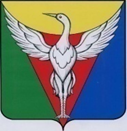 СОВЕТ ДЕПУТАТОВ МАЯКСКОГО  СЕЛЬСКОГО ПОСЕЛЕНИЯОКТЯБРЬСКОГО МУНИЦИПАЛЬНОГО РАЙОНА ЧЕЛЯБИНСКОЙ ОБЛАСТИР Е Ш Е Н И Е___________________________________________________________ От  « 16 » июня  2022 г         №   71УтвержденоРешением Совета депутатовМаякского сельского поселенияОктябрьского муниципального района от 16.06.2022      г.       № 71 Порядокпредоставления субсидии из бюджета Маякского сельского поселения муниципальным унитарным предприятиям Маякского сельского поселения, оказывающим услуги водоснабжения, на финансовое обеспечение затрат, связанных с производственной деятельностью предприятий на территории сельского поселения в  2022 году.
Общие положения о предоставлении субсидииНастоящий Порядок предоставления субсидии из бюджета Маякского сельского поселения  муниципальным унитарным предприятиям Маякского сельского поселения, оказывающим услуги водоснабжения, на финансовое обеспечение затрат, связанных с производственной деятельностью предприятий  на территории сельского поселения(далее - Порядок)  устанавливает цели, условия и механизм предоставления субсидии из бюджета Маякского сельского поселения  муниципальным унитарным предприятиям Маякского сельского поселения, оказывающим услуги водоснабжения, на финансовое обеспечение затрат, связанных с производственной деятельностью предприятий на территории сельского поселения (далее – субсидия).Настоящий Порядок разработан в соответствии со статьей 78 Бюджетного кодекса Российской Федерации, статьей 14 Федерального закона от 06.10.2003 N 131-ФЗ «Об общих принципах организации местного самоуправления в Российской Федерации», Постановлением Правительства РФ от 18.09.2020 № 1492 «Об общих требованиях к нормативным правовым актам, муниципальным правовым актам, регулирующим предоставление субсидий, в том числе грантов в форме субсидий, юридическим лицам, индивидуальным предпринимателям, а также физическим лицам - производителям товаров, работ, услуг,  а также физическим лицам - производителям товаров, работ, услуг».Для целей настоящего Порядка используются следующие понятия:- заявление на получение субсидии – письменное обращение претендента на получение субсидии, поступившее главному распорядителю бюджетных средств;- получатель субсидии – претендент на получение субсидии, в отношении которого принято решение о предоставлении субсидии;- аварийно – восстановительные работы – комплекс мероприятий, направленных на приведение в технически исправное состояние сетей водоснабжения, находящихся в муниципальной собственности, после аварийной ситуации, который включает в себя работы по восстановлению или замене отдельных частей, деталей, оборудования и влияет на эксплуатационные характеристики сетей водоснабжения.Субсидия носит целевой, адресный характер и предоставляется муниципальным унитарным предприятиям на безвозмездной и безвозвратной основе на возмещение затрат, связанных с производственной деятельностью унитарных предприятий.5. Предоставление субсидии осуществляется главным распорядителем бюджетных средств бюджета Маякского сельского поселения – Администрацией Маякского сельского поселения (далее - главный распорядитель) в пределах бюджетных ассигнований, предусмотренных в бюджете Маякского сельского поселения на соответствующий финансовый год и плановый период, и лимитов бюджетных обязательств, утвержденных в установленном порядке на предоставление субсидий, в том числе за счет межбюджетных трансфертов.6. Субсидия предоставляется в размере, равном размеру кредиторской задолженности за приобретенную воду по состоянию на дату не ранее 10 рабочих дней до даты подачи заявки для участия в отборе в пределах средств, предусмотренных на эти цели в бюджете Маякского сельского поселения на соответствующий финансовый год и плановый период, и лимитов бюджетных обязательств, утвержденных в установленном порядке, в том числе за счет межбюджетных трансфертов.7. Категориями для получения субсидии являются организации коммунального комплекса:- в хозяйственном ведении или оперативном управлении которых находятся сети  водоснабжения Маякского сельского поселения;- обратившиеся к главному распорядителю с заявкой на получение субсидии (Приложение № 1 к настоящему порядку) и предоставившие документы в соответствии с пунктом 8 настоящего Порядка.8. Перечень документов, предоставляемых получателем субсидии главному распорядителю для получения субсидии:1) Заявка на предоставление субсидии на возмещение затрат на содержание и ремонт объектов муниципальной собственности (Приложение № 1);2) копия Устава, заверенная подписью руководителя участника отбора (при наличии);3) копии свидетельства о постановке участника отбора на налоговый учет и свидетельства о государственной регистрации юридического лица или индивидуального предпринимателя, заверенные подписью руководителя участника отбора;4) копия постановления Министерства тарифного регулирования и энергетики Челябинской области об установлении тарифа на услуги водоснабжения, оказываемые участником отбора на территории Маякского сельского поселения;5) документы, подтверждающие наличие кредиторской задолженности за приобретенную воду на дату не ранее 10 рабочих дней до даты подачи заявки для участия в отборе: акт сверки задолженности между участником отбора и поставщиком воды;6) гарантийное письмо, подписанное руководителем участника отбора (либо уполномоченным представителем участника отбора (при условии представления соответствующей доверенности) и главным бухгалтером участника отбора (при наличии), а также заверенное печатью (при наличии), содержащее сведения по состоянию на 1-е число месяца, в котором предоставляется заявка на участие в отборе,  подтверждающая соответствие участника отбора требованиям, установленным пунктом 12 настоящего Порядка.8.1. Отбор получателей субсидий для предоставления субсидий проводится способом запроса предложений.8.2. Информация о проведении отбора и приеме заявок размещается на едином портале и официальном сайте Администрации Маякского сельского поселения в информационно телекоммуникационной сети «Интернет» по адресу: mayakskoe.eps74.ruПорядок проведения отбора получателей субсидий для предоставления субсидийВ целях предоставления организациям субсидий администрация Маякского сельского поселения проводит отбор получателей субсидий путем проведения запроса предложений (далее - отбор) на основании заявок, направленных организациями для участия в отборе (далее - заявка), исходя из соответствия организации критериям отбора и очередности поступления заявок.В целях проведения отбора администрация Маякского сельского поселения принимает решение о проведении отбора заявок и размещает объявление о его проведении.Объявление о проведении отбора утверждается администрацией Маякского сельского поселения и в течение трех рабочих дней со дня принятия решения о проведении отбора размещается на едином портале и веб-странице администрации Маякского сельского поселения на официальном сайте администрации Маякского сельского поселения в информационно-телекоммуникационной сети "Интернет" (далее - официальный сайт).Датой начала приема заявок в администрации Маякского  сельского поселения является первый рабочий день, следующий за днем размещения на официальном сайте объявления о проведении отбора заявок.11. Объявление о проведении отбора содержит следующую информацию:1) сроки проведения отбора (дата и время начала (окончания) подачи (приема) заявок участников отбора), которые не могут быть меньше 10 календарных дней, следующих за днем размещения объявления о проведении отбора;2) наименование, место нахождения, почтовый адрес, адрес электронной почты главного распорядителя бюджетных средств - администрация Маякского сельского поселения;3) результата предоставления субсидии;4) цель предоставления субсидии в соответствии с пунктом 3 настоящего Порядка, а также результаты предоставления субсидии в соответствии с пунктом 30 настоящего Порядка;5) доменное имя, и (или) сетевой адрес, и (или) указатели страниц сайта в информационно-телекоммуникационной сети "Интернет", на котором обеспечивается проведение отбора;6) требования к участникам отбора в соответствии с пунктами 7 и 12 настоящего Порядка и перечень документов, представляемых участниками отбора для подтверждения их соответствия указанным требованиям;7) порядок подачи заявок участниками отбора и требований, предъявляемых к форме и содержанию заявок, подаваемых участниками отбора, в соответствии с пунктом 13 настоящего Порядка;8) порядок отзыва заявок участников отбора, порядка возврата заявок участников отбора, определяющего в том числе основания для возврата заявок участников отбора, порядок внесения изменений в заявки участников отбора;9) правила рассмотрения и оценки заявок участников отбора;10) порядок предоставления участникам отбора разъяснений положений объявления о проведении отбора, даты начала и окончания срока такого предоставления;11) срока, в течение которого победитель (победители) отбора должен подписать соглашение о предоставлении субсидии (далее - соглашение);12) условия признания победителя (победителей) отбора уклонившимся от заключения соглашения;13) даты размещения результатов отбора на едином портале и на официальном сайте, которая не может быть позднее 14-го календарного дня, следующего за днем определения победителя отбора.12. Требования к участникам отбора, которым должен соответствовать участник отбора на 1-е число месяца, в котором предоставляется заявка на участие в отборе:1) участник отбора не должен находиться в перечне организаций и физических лиц, в отношении которых имеются сведения об их причастности к экстремистской деятельности или терроризму, либо в перечне организаций и физических лиц, в отношении которых имеются сведения об их причастности к распространению оружия массового уничтожения (в случае, если такие требования предусмотрены правовым актом);2) участники отбора - юридические лица не должны находиться в процессе реорганизации, ликвидации, в отношении них не введена процедура банкротства, деятельность участника отбора не приостановлена в порядке, предусмотренном законодательством Российской Федерации, а участники отбора - индивидуальные предприниматели не должны прекратить деятельность в качестве индивидуального предпринимателя;3) в реестре дисквалифицированных лиц отсутствуют сведения о дисквалифицированных руководителе, членах коллегиального исполнительного органа, лице, исполняющем функции единоличного исполнительного органа, или главном бухгалтере участника отбора, являющегося юридическим лицом, об индивидуальном предпринимателе, являющемся участником отбора;4) участники отбора не должны являться иностранными юридическими лицами, а также российскими юридическими лицами, в уставном (складочном) капитале которых доля участия иностранных юридических лиц, местом регистрации которых является государство или территория, включенные в утвержденный Министерством финансов Российской Федерации перечень государств и территорий, предоставляющих льготный налоговый режим налогообложения и (или) не предусматривающих раскрытия и предоставления информации при проведении финансовых операций (офшорные зоны), в совокупности превышает 50 процентов;5) участники отбора не должны получать средства из Маякског сельского поселения на основании иных нормативных правовых актов на цели, указанные в пункте 4 настоящего Порядка 6) участник отбора не должен находиться в реестре недобросовестных поставщиков (подрядчиков, исполнителей) в связи с отказом от исполнения заключенных государственных (муниципальных) контрактов о поставке товаров, выполнении работ, оказании услуг по причине введения политических или экономических санкций иностранными государствами, совершающими недружественные действия в отношении Российской Федерации, граждан Российской Федерации или российских юридических лиц, и (или) введением иностранными государствами, государственными объединениями и (или) союзами и (или) государственными (межгосударственными) учреждениями иностранных государств или государственных объединений и (или) союзов мер ограничительного характера.13. Заявка предоставляется в администрацию Маякского сельского поселения на бумажном носителе по форме согласно Приложению № 1 к настоящему Порядку. Заявка должна быть подписана руководителем участника отбора либо уполномоченным представителем участника отбора при условии представления соответствующей доверенности и главным бухгалтером участника отбора (при наличии), а также заверена печатью (при ее наличии).Заявка должна содержать согласие на публикацию (размещение) в информационно-телекоммуникационной сети "Интернет" информации об участнике отбора, о подаваемой участником отбора заявке, иной информации, связанной с соответствующим отбором.К заявке прикладываются документы, указанные в пункте 8 настоящего Порядка.Участник отбора вправе отозвать или изменить направленную ранее заявку и документы в любое время до дня окончания срока приема заявок.14. Каждый участник отбора вправе подать только одну заявку.15. Администрация Маякского сельского поселения формирует список заявок на рассмотрение Комиссии исходя из очередности поступления заявок.Заявки, не соответствующие установленным в объявлении о проведении отбора требованиям, установленным пунктом 13 настоящего Порядка, к рассмотрению Комиссией не принимаются и возвращаются Администрацией Маякского сельского поселения с соответствующим уведомлением участнику отбора.16. Информация о принятии к рассмотрению либо отклонении представленной заявки участника отбора (с указанием причин её отклонения), размещается на официальном сайте в течении двух рабочих дней.17. Рассмотрение заявок участников отбора осуществляется в течение трех рабочих дней со дня окончания приема заявок Комиссией по рассмотрению представленных на отбор заявок (далее - комиссия), состав и порядок деятельности которой определяется постановлением Администрации Маякского сельского поселения.18. Комиссия формируется в составе не менее 5 человек и осуществляет свою деятельность путем проведения заседаний.Комиссия осуществляет проверку представленных Получателем субсидии документов и проверку получателя субсидии на соответствие требованиям в соответствии с пунктами 7 и 12 настоящего Порядка.По результатам рассмотрения представленных заявок участников отбора Комиссией в срок, не превышающий 3 рабочих дней со дня окончания срока подачи заявок, принимается одно из следующих решений:– об отклонении заявки участника отбора,  по основаниям, предусмотренным пунктом 20 Порядка;– о предоставлении субсидии и определении ее размера;– об отказе в предоставлении субсидии.Принимаемые Комиссией решения оформляются протоколом.Решение о предоставлении субсидии и определении ее размера и решение об отказе в предоставлении субсидии оформляются распоряжениями Главы Маякского сельского поселения и размещаются на официальном сайте в течение трех рабочих дней.В случае принятия решения об отказе в предоставлении субсидии, Администрация Маякского сельского поселения направляет участнику отбора по указанному в заявке адресу электронной почты в течение трех рабочих дней, следующих за днем принятия решения направляется уведомление с указанием причин, послуживших основанием для принятия решения об отказе в предоставлении субсидии.В случае отклонения заявки участника отбора на стадии ее рассмотрения, в течение одного рабочего дня, Администрация Маякского сельского поселения по указанному в заявке адресу электронной почты направляется уведомление с указанием причин, послуживших основанием для отклонения заявки участника отбора.19. Администрация Маякского сельского поселения в течение пяти рабочих дней, следующих за днем определения победителей отбора, публикует на едином портале и на официальном сайте в информационно-телекоммуникационной сети "Интернет" информацию о результатах рассмотрения заявок, включающую следующие сведения:1) дата, время и место проведения рассмотрения заявок;2) информация об участниках отбора, заявки которых были рассмотрены;3) информация об участниках отбора, заявки которых были отклонены, с указанием причин их отклонения, в том числе положений объявления о проведении отбора, которым не соответствуют такие заявки;4) наименование получателя (получателей) субсидии, с которым заключается соглашение, и размер предоставляемой ему субсидии.20. Основаниями для отклонения заявки участника отбора на стадии рассмотрения заявок являются:1) несоответствие участника отбора критериям отбора, установленным пунктами 8 и 12 настоящего Порядка;2) несоответствие представленных участником отбора заявок и документов, требованиям, установленным в объявлении о проведении отбора.3) недостоверность представленной участником отбора информации, в том числе информации о месте нахождения и адресе юридического лица, индивидуального предпринимателя.4) подача участником отбора заявки после даты и (или) времени, определенных для подачи заявок в объявлении о проведении отбора.21. Основаниями для отказа получателю субсидии в предоставлении субсидии являются:1) непредоставление (предоставление не в полном объеме) документов, указанных в пункте 8 настоящего Порядка;2) недостоверность предоставленной получателем субсидии информации;3) отсутствие денежных средств в бюджете Маякского сельского поселения в текущем финансовом году.22.   При принятии положительного решения о предоставлении субсидии главный распорядитель и получатель субсидии заключают соглашение о предоставлении субсидии в соответствии с типовой формой, утвержденной приказом Финансового управления администрации Октябрьского муниципального района. Соглашение должно быть заключено в течение 3 дней с момента получения получателем субсидии  уведомления о результатах экспертизы на соответствие целям и условиям субсидии предоставленного пакета документов.Условия и порядок предоставления субсидий23. Получатели субсидии должны соответствовать требованиям, предусмотренным пунктами 7 и 12 настоящего Порядка.24. Основаниями отказа в предоставлении субсидии являются:несоответствие представленных участником отбора документов требованиям, определенным пунктами 7 и 12 настоящего Порядка, или непредставление (предоставление не в полном объеме) указанных документов;установление факта недостоверности, представленной участником отбора информации;отсутствие лимитов бюджетных обязательств и бюджетных ассигнований, доведенных до Администрации Маякского сельского поселения на цели, установленные пунктом 3 настоящего Порядка, в текущем финансовом году.25. Направление расходов, на обеспечение которых предоставляется субсидия:- расходы на оплату труда и начисления на выплаты по оплате труда штатных работников и привлеченных специалистов;- общехозяйственные расходы, непосредственно связанные с предоставлением услуг (коммунальные платежи, телефонная связь, мобильная связь, Интернет, транспортные расходы, расходы, связанные с арендой и содержанием помещений, расходы на программное обеспечение, канцелярские принадлежности);За счет средств субсидии запрещается приобретение средств иностранной валюты.26. В случае выявления по фактам проверок главным распорядителем средств бюджета и (или) органом государственного (муниципального) финансового контроля нарушений условий, целей и порядка предоставления субсидии, установленных при ее предоставлении, администрация Маякского сельского поселения в течение десяти рабочих дней с момента установления факта нарушения в адрес получателя субсидии направляется требование о возврате субсидии в бюджет Маякского сельского поселения.Субсидия подлежит возврату получателем субсидии в бюджет Маякского сельского поселения  в течение десяти рабочих дней, следующих за днем получения требования о ее возврате.27. При не возврате в указанный срок субсидии администрация Маякского сельского поселения осуществляет взыскание субсидии, подлежащей возврату в бюджет Маякского сельского поселения, в судебном порядке.28. За нарушение срока возврата субсидии в бюджет Маякского сельского поселения, указанного в пункте 25 настоящего Порядка, предусматривается уплата получателем субсидии в бюджет Маякского сельского поселения неустойки в размере 0,1 % от суммы, подлежащей возврату, за каждый день просрочки.29. Предоставление субсидии осуществляется на основании Соглашения о предоставлении субсидии (далее – Соглашение), которое заключается между администрацией Маякского сельского поселения и получателем субсидии в течение трех рабочих дней с даты подписания Главой администрации Маякского сельского поселения распоряжения о предоставлении субсидии.Соглашение, дополнительные соглашения к нему, в том числе дополнительные соглашения о расторжении указанного соглашения, заключаются в соответствии с типовыми формами, установленными Финансовым управлением администрации Октябрьского муниципального района.Соглашение должно содержать согласие получателя субсидии на осуществление в отношении него проверки главным распорядителем бюджетных средств и органом муниципального финансового контроля за соблюдением условий и порядка предоставления субсидии.Администрацией Маякского сельского поселения в течение одного рабочего дня с даты подписания Главой администрации Маякского сельского поселения распоряжения о предоставлении субсидии направляет получателю субсидии проект соглашения о предоставлении субсидии в соответствии с типовой формой.В случае если Получатель субсидии не представил подписанное Соглашение в течение 3 рабочих дней с даты его получения, он считается уклонившимися от получения субсидии и теряет право получения субсидии в рамках проводимого отбора.30. В случае уменьшения ранее доведенных до Главного распорядителя бюджетных средств лимитов бюджетных обязательств, приводящих к невозможности предоставления субсидии в размере, определенном в Соглашении, заключается дополнительное соглашение в части уменьшения суммы предоставляемой субсидии. При не достижении согласия по новым условиям администрация Маякского сельского поселения направляет получателю субсидии уведомление о расторжении указанного Соглашения в одностороннем порядке.31. Результатом предоставления субсидии является обеспечение надежного и бесперебойного водоснабжения населения Маякского сельского поселения за счет снижения задолженности по заработной плате работников и коммунальных услуг.Показателем, необходимым для достижения результата предоставления субсидий, является численность работников, которым была погашена задолженность по заработной плате, а также сумма погашения задолженности за электроэнергию.         32. Администрация Маякского сельского поселения перечисляет субсидию не позднее 10-го (десятого) рабочего дня после принятия решения о предоставлении Субсидии на расчетный счет, открытый получателями субсидий в учреждениях Центрального банка Российской Федерации или кредитной организации, установленный в Соглашении.32. Не использованные в отчетном финансовом году остатки субсидий могут быть направлены на осуществление расходов в следующем финансовом году при принятии Администрацией Маякского сельского поселения по согласованию с Финансовым управлением администрации Октябрьского муниципального района решения о наличии потребности в указанных средствах и включении такого положения в соглашение о предоставлении субсидии.IV. Требования к отчетности33. Получатель субсидии предоставляет в администрацию Маякского сельского поселения отчетность о достижении результатов и показателей, указанных в пункте 31 настоящего Порядка, об осуществлении расходов, источником финансового обеспечения которых является субсидия, в соответствии с условиями Соглашения в срок не позднее 25-го числа месяца, следующего за месяцем получения субсидии.Администрация Маякского сельского поселения, как получатель бюджетных средств, вправе устанавливать в соглашении сроки и формы предоставления получателем субсидии дополнительной отчетности.34. Получатель субсидии несет ответственность за своевременность и достоверность представленной отчетности об использовании субсидии, за целевое и своевременное использование бюджетных средств, в соответствии с законодательством Российской Федерации.V. Требования об осуществлении контроля за соблюдением условий и порядка предоставления субсидий и ответственности за их нарушение35. Обязательная проверка главным распорядителем как получателем бюджетных средств соблюдения получателем субсидии порядка и условий предоставления субсидий, в том числе в части достижения результатов предоставления субсидии, а также о проверке органами государственного (муниципального) финансового контроля в соответствии со статьями 268 1 и 269 2 Бюджетного кодекса Российской Федерации.36. Контроль за исполнением обязательств по соглашению о предоставлении субсидии и целевым использованием субсидии осуществляется Комиссией по контролю за исполнением обязательств и целевым использованием субсидии, состав и порядок деятельности которой определяется постановлением Администрации Маякского сельского поселения.37. Меры ответственности за нарушение условий и порядка предоставления субсидий:– возврат средств субсидий в бюджет Маякского сельского поселения в случае нарушения получателем субсидии условий, установленных при предоставлении субсидии, выявленного, в том числе по фактам проверок, проведенных Администрацией Маякского сельского поселения и органом муниципального финансового контроля, а также в случае не достижения значений результатов и показателей, указанных в пункте 31 Порядка.– штрафные санкции в соответствии с Постановление Правительства РФ от 5 апреля 2022 г. N 590 "О внесении изменений в общие требования к нормативным правовым актам, муниципальным правовым актам, регулирующим предоставление субсидий, в том числе грантов в форме субсидий, юридическим лицам, индивидуальным предпринимателям, а также физическим лицам - производителям товаров, работ, услуг и об особенностях предоставления указанных субсидий и субсидий из федерального бюджета бюджетам субъектов Российской Федерации в 2022 году" не применяются.                                                                                                     Приложение № 1от ___________ г. № _____________             В Администрацию Маякского сельского поселенияЗаявкана предоставление субсидии на возмещение затрат , связанных с частичным погашением задолженности за приобретенную воду
         Прошу предоставить субсидию на возмещение затрат за фактически выполненные аварийно-восстановительные работы на сетях водоснабжения и перечислить на расчетный счет:__________________________________________________________________________                     (банковские реквизиты, ИНН, КПП)в размере _____________________________________________________________(сумма прописью в рублях)в соответствии с Порядком предоставления субсидии из бюджета Чудиновского сельского поселения организациям коммунального комплекса на возмещение затрат за фактически выполненные аварийно-восстановительные работы на сетях водоснабжения Чудиновского сельского поселения, находящихся в муниципальной собственности.Подтверждаю    свое    согласие   на   публикацию   (размещение)   в информационно-телекоммуникационной    сети   "Интернет"   информации   об ___________________________________________________, как участнике отбора, о подаваемой заявке, иной информации, связанной с соответствующим отбором.Адрес электронной почты для направления уведомлений _________________Приложение:1.2.3.Руководитель организации      ____________ (______________)                                                            (подпись)       (Ф.И.О.)Главный бухгалтер организации ____________ (______________)                                                             (подпись)       (Ф.И.О.)                                            Место печатиИсполнитель:__________________________________              (Ф.И.О., телефон)Приложение № 2Расчетсуммы субсидии на возмещение затрат за фактически выполненные аварийно-восстановительные работы на сетях водоснабжения Чудиновского сельского поселения, находящихся в муниципальной собственности, за период: с «___»_______20____ г. по «____»_______20_____г.Наименование работ       Сумма затрат, руб.        Сумма субсидии, руб.1                         2                         3Приложение: 1. сметы на выполнение работ2. документы, подтверждающие фактические затратыРуководитель  Главный бухгалтер Об утверждении Порядка предоставления субсидии  муниципальным унитарным  предприятиям Маякского сельского поселения, оказывающим услуги водоснабжения,на финансовое обеспечение затрат, связанных с производственной деятельностью предприятий.       Руководствуясь Федеральным законом от 06 октября 2003 года № 131-ФЗ «Об общих принципах организации местного самоуправления в Российской Федерации», в соответствии   статьи 78 Бюджетного кодекса Российской Федерации, статьи 14 Федерального закона от 06.10.2003 N 131-ФЗ «Об общих принципах организации местного самоуправления в Российской Федерации», Постановлением Правительства РФ от 18.09.2020 № 1492 «Об общих требованиях к нормативным правовым актам, муниципальным правовым актам, регулирующим предоставление субсидий, в том числе грантов в форме субсидий, юридическим лицам, индивидуальным предпринимателям, а также физическим лицам - производителям товаров, работ, услуг,  а также физическим лицам - производителям товаров, работ, услуг», Уставом Маякского  сельского поселения.Утвердить Порядок предоставления субсидии из бюджета Маякского сельского поселения муниципальным унитарным предприятиям Маякского сельского поселения, оказывающим услуги водоснабжения, на финансовое обеспечение затрат, связанных с производственной деятельностью предприятий на территории сельского поселения.    2. Настоящее Решение вступает в силу с момента подписания.    3.  Настоящее решение подлежит размещению  на официальном сайте   администрации Маякского сельского поселения.   4. Контроль исполнения настоящего решения оставляю за собой.Глава Маякского сельского поселения                                            Б.Я.Хатыновк Порядку предоставления субсидии из бюджета Маякского сельского поселения организациям             оказывающим услуги водоснабжения,            на финансовое обеспечение затрат, связанных                    с  производственной деятельность предприятий. к Порядку предоставления субсидии из бюджета Чудиновского сельского поселения организациям коммунального комплекса на возмещение затрат за фактически выполненные аварийно-восстановительные работы на сетях водоснабжения Чудиновского сельского поселения, находящихся в муниципальной собственности в 2022 году